Top Five For Small Business: Five Powerful Ways to Build an Incredible Culture that Nurtures Employees Date: January 22, 2020 Time: 11:30 AM - 1:00 PM CST Registration: Register Now Event Description:​This Top Five series will feature experts in human resources, marketing, accounting, IT and others. They will introduce five things on certain topic that will help you be successful in your small business.

This session will reveal five unique ways small businesses can craft a more supportive and positive office culture. A focus will be placed on benefits that nurture and develop team members while creating a fun, energetic culture. The presentation will be filled with stories and actual examples.
 
Attendees will walk away with: Insights on the best ways to show appreciation to employees Ways to add laughter and spontaneity to a boring office Guidance on how to foster an environment where employees support one anotherWays to bring entertainment into the office without losing productivity Unique benefits small businesses can offer that large corporations cannot President and Co-Founder of Blue Compass, Drew Harden has helped grow the company from a two-person start-up in 2007 to one of the Midwest's leading digital marketing companies.

He's a published author, has been cited by publications like USA Today and PR News and has led web projects for clients like Spalding Sports Equipment, NAPA Autoparts and the NFL.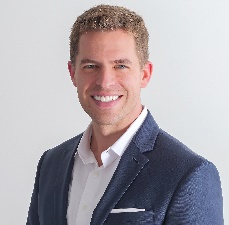 